Adult Foster Care Bulletin 32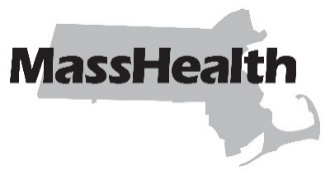 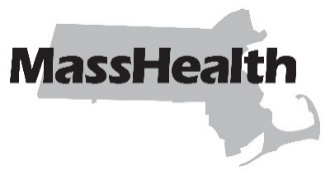 DATE:	April 2024TO:	Adult Foster Care Providers Participating in MassHealth FROM:	Mike Levine, Assistant Secretary for MassHealth [signature of Mike Levine]RE:	Specific Guidance Related to the Adult Foster Care Program’s Caregiver CompensationBackgroundAs described in 130 CMR 408.430(G), adult foster care (AFC) providers must agree to pay AFC caregivers on a timely basis for services provided at correct compensation levels for which a minimum amount may be established by a MassHealth bulletin or other written notice. Any such bulletin or written notice will be concurrent with the rates established under Chapter 118E, Section 13D, and 101 CMR 351.00: Rates for Certain Adult Foster Care Services.This bulletin outlines the specific AFC caregiver compensation minimum amounts for both AFC Level I and AFC Level II per diem service payments, and which is concurrent with the analysis for existing AFC rates established at 101 CMR 351.00.AFC Caregiver CompensationThe per diem minimum caregiver compensation amounts are as follows:AFC Level I:	 $25AFC Level II:	 $49All AFC providers must meet this requirement as outlined in this bulletin and in 130 CMR 408.430(G) by July 1, 2024. AFC providers who fail to meet this requirement may be subject to sanctions outlined in 130 CMR 450.238 through 405.240, which may  include administrative fines or other sanctions up to and including termination from participation in the MassHealth AFC program.MassHealth Website This bulletin is available on the MassHealth Provider Bulletins web page.Sign up to receive email alerts when MassHealth issues new bulletins and transmittal letters.Questions If you have questions about the information in this bulletin, please contact:Long-Term Services and Supports Phone:	(844) 368-5184 (toll free)Email: 	support@masshealthltss.comPortal: 	MassHealthLTSS.com Mail: 	MassHealth LTSSPO Box 159108Boston, MA 02215 Fax: 	(888) 832-3006All Other Provider Types Phone:	(800) 841-2900, TDD/TTY: 711 Email: provider@masshealthquestions.com MassHealth on Facebook     MassHealth on X (Twitter)     MassHealth on YouTube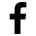 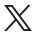 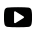 